              В соответствии с постановлением Правительства Республики Коми от 30.12.2013 г. № 572 "Об утверждении региональной программы капитального ремонта общего имущества собственников помещений в многоквартирных домах в Республике Коми на 2014 - 2043 годы", распоряжением администрации муниципального района "Печора" от 26.06.2014 г. № 573-р "Об утверждении краткосрочного плана реализации проведения капитального проведения капитального ремонта многоквартирных домов на территории муниципального района «Печора» в 2014 году»,  в целях  организационного обеспечения проведения  работ по  капитальному  ремонту  общего имущества собственников помещений в многоквартирных домах на территории МР «Печора» в  2015 году:  Создать комиссию по осуществлению контроля за проведением работ по капитальному ремонту общего имущества собственников помещений в многоквартирных домах и приемке актов выполненных работ на территории МР «Печора» в  2015 году и утвердить состав:  2. Назначить Павлову Е.А. - ведущего инженера отдела жилищно-коммунального хозяйства ответственным должностным лицом за предоставление первичных документов в бюджетно-финансовый отдел по капитальному  ремонту  общего имущества собственников помещений в многоквартирных домах на территории МР «Печора» в 2015 году.           3. Назначить Павленко С.И. - инженера строительного контроля МКУ "Управление капитального строительства", Павлову Е.А. - ведущего инженера отдела жилищно-коммунального хозяйства, ответственными должностными лицами по контролю за ходом выполнения работ и соответствию проектно-сметной документации, используемых материалов и оборудования при проведении работ, визуальной проверке качества работ по капитальному  ремонту  общего имущества собственников помещений в многоквартирных домах на территории МР «Печора» в 2015 году.          4.  Признать утратившими силу распоряжения  администрации муниципального района «Печора» от 26.11.2014 г. № 1145-р «Об осуществлении контроля за проведением работ по капитальному  ремонту  общего имущества собственников помещений в многоквартирных домах на территории МР «Печора» в 2014 году»,         от 19.12.2014 г. № 1272-р «О внесении изменений в распоряжение администрации муниципального района «Печора» от 26.11.2014 г. № 1145-р».          5. Настоящее распоряжение подлежит размещению на официальном сайте администрации муниципального района "Печора".И.о. главы администрации                                                                             А.В. ТкаченкоАДМИНИСТРАЦИЯ МУНИЦИПАЛЬНОГО РАЙОНА «ПЕЧОРА»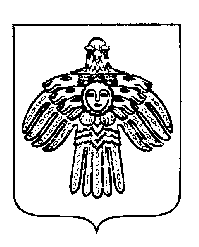  «ПЕЧОРА»  МУНИЦИПАЛЬНÖЙ  РАЙОНСААДМИНИСТРАЦИЯ РАСПОРЯЖЕНИЕ ТШÖКТÖМРАСПОРЯЖЕНИЕ ТШÖКТÖМРАСПОРЯЖЕНИЕ ТШÖКТÖМ«  09   »   октября   2015 г.г. Печора,  Республика Коми                                   № 1073-р        .  Об осуществлении контроля за проведением работ по капитальному  ремонту  общего имущества собственников помещений в многоквартирных домах на территории МР «Печора» в  2015 годуФукалов С.В.          заместитель главы администрации муниципального района «Печора» - председатель;Павлова Е.А.       ведущий инженер отдела  жилищно-коммунального хозяйства администрации муниципального района «Печора» - секретарь; Члены комиссии:Павленко С.И.ведущий инженер по строительному контролю МКУ «Управление капитального строительства»;Рочева Г.А.начальник МКУ «Управление капитального строительства»;Смирнова Е.Ю.       заведующий отделом жилищно-коммунального хозяйства администрации муниципального района «Печора».